«26» ноября 2020г.                                                                                                             № 250                                                                                       пгт. ОктябрьскоеО назначении публичных слушаний по проектурешения Совета депутатов городского поселения Октябрьское «О бюджете муниципального образования городскоепоселение Октябрьское на 2021 и наплановый период 2022 и 2023 годов»В целях обеспечения участия населения городского поселения Октябрьское в осуществлении местного самоуправления, в соответствии со ст. 28 Федерального закона от 06.10.2003 № 131-ФЗ «Об общих принципах организации местного самоуправления в Российской Федерации», статьями 11, 41 Устава городского поселения Октябрьское, решениями Совета депутатов городского поселения Октябрьское от 24.02.2016 № 157                            «О порядке организации и проведения публичных слушаний», от 15.10.2019 № 49 «Об утверждении Положения об отдельных вопросах организации и осуществления бюджетного процесса в муниципальном образовании городское поселение Октябрьское»:1. Назначить публичные слушания по проекту решения Совета депутатов городского поселения Октябрьское «О бюджете муниципального образования городское поселение Октябрьское на 2021 и на плановый период 2022 и 2023 годов» согласно приложению № 1.2. Провести публичные слушания с участием представителей общественности                              07  декабря  2020 года  в  17.00    часов  местного  времени  по  адресу:  пгт.   Октябрьское,   ул. Калинина, д. 32, актовый зал администрации городского поселения Октябрьское.3. Утвердить Порядок учета предложений по подготовке и проведению публичных слушаний по проекту решения Совета депутатов городского поселения Октябрьское                                 «О бюджете муниципального образования городское поселение Октябрьское на 2021 год и на плановый период 2022 и 2023 годов» и участия граждан в его обсуждении согласно приложению № 2.4. Создать Организационный комитет для подготовки и проведения публичных слушаний по проекту решения Совета депутатов городского поселения Октябрьское                                «О бюджете муниципального образования городское поселение Октябрьское на 2021 и на плановый период 2022 и 2023 годов» (далее - Организационный комитет).5. Утвердить состав Организационного комитета согласно приложению № 3.6. Организационному комитету:6.1. Обеспечить проведение публичных слушаний по проекту решения Совета депутатов городского поселения Октябрьское «О бюджете муниципального образования городское поселение Октябрьское на 2021 и на плановый период 2022 и 2023 годов» в установленном порядке.6.2. Осуществлять учет и рассмотрение предложений по проекту решения Совета депутатов городского поселения Октябрьское «О бюджете муниципального образования городское поселение Октябрьское на 2021 и на плановый период 2022 и 2023 годов» в соответствии с Порядком учета предложений по подготовке и проведению публичных слушаний по проекту решения Совета депутатов городского поселения Октябрьское                              «О бюджете муниципального образования городское поселение Октябрьское на 2021 и на плановый период 2022 и 2023 годов» и участия граждан в его обсуждении.6.3. Направить итоговые документы по публичным слушаниям по проекту решения Совета депутатов городского поселения Октябрьское «О бюджете муниципального образования городское поселение Октябрьское на 2021 и на плановый период 2022 и 2023 годов» на обнародование путем размещения в общедоступных местах, а так же разместить на официальном сайте городского поселения Октябрьское в  сети «Интернет» до 04 декабря 2020 года.7. Обнародовать настоящее постановление путем размещения в общедоступных местах, а также разместить на официальном сайте городского поселения Октябрьское в сети «Интернет». 9. Постановление вступает в силу после его официального обнародования. 10. Контроль за выполнением постановления оставляю за собой.Глава городского поселения Октябрьское                                                              В.В. СенченковПриложение 1к постановлению администрациигородского поселения Октябрьскоеот «26» ноября 2020 г. № 250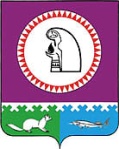 	ПРОЕКТО бюджете муниципального образованиягородское поселение Октябрьское на 2021 год и на плановый период 2022 и 2023 годовВ соответствии с Бюджетным кодексом Российской Федерации, Федеральным законом от 06.10.2003 № 131-ФЗ «Об общих принципах организации местного самоуправления в Российской Федерации», уставом городского поселения Октябрьское, решением Совета депутатов  городского поселения Октябрьское от 15.10.2019 № 49 «Об утверждении Положения об отдельных вопросах организации и осуществления бюджетного процесса в муниципальном образовании городское поселение Октябрьское», рассмотрев проект решения Совета депутатов городского поселения Октябрьское «О бюджете муниципального образования городское поселение Октябрьское на 2021 год и на плановый период 2022 и 2023 годов», Совет депутатов городского поселения Октябрьское РЕШИЛ:1. Утвердить основные характеристики бюджета муниципального образования городское поселение Октябрьское (далее – бюджет городского поселения) на 2021 год:общий объем доходов бюджета городского поселения в сумме 42 796,1 тыс. рублей согласно приложению № 1 к настоящему решению, в том числе безвозмездные поступления в сумме 21 114,8 тыс. рублей;общий объем расходов бюджета городского поселения в сумме 42 796,1 тыс. рублей;прогнозируемый дефицит бюджета поселения в сумме 0,0 тыс. рублей, согласно приложению № 2 к настоящему решению; верхний предел муниципального внутреннего долга городского поселения Октябрьское на 1 января 2022 года в сумме 0,0 тыс. рублей, в том числе предельный объем обязательств по муниципальным гарантиям городского поселения Октябрьское в сумме 0,0 тыс. рублей;предельный объем муниципального внутреннего долга городского поселения Октябрьское в сумме 0,0 тыс. рублей.2. Утвердить основные характеристики бюджета городского поселения на плановый период 2022 и 2023 годов:прогнозируемый общий объем доходов бюджета городского поселения на 2022 год в сумме 39 533,5 тыс. рублей и на 2023 год в сумме 39 673,5 тыс. рублей согласно приложению № 3 к настоящему решению, в том числе безвозмездные поступления на 2022 год в сумме 17 701,5 тыс. рублей и на 2023 год в сумме 17 703,0 тыс. рублей;общий объем расходов бюджета городского поселения на 2022 год в сумме                                   39 533,5 тыс. рублей, в том числе условно утвержденные расходы в сумме 844,0 тыс. рублей и на 2023 год в сумме 39 673,5 тыс. рублей, в том числе условно утвержденные расходы в сумме 1 695,0 тыс. рублей;прогнозируемый дефицит бюджета поселения на 2022 год в сумме 0,0 тыс. рублей и на 2023 год в сумме 0,0 тыс. рублей, согласно приложению № 4 к настоящему решению;верхний предел муниципального внутреннего долга городского поселения Октябрьское на 1 января 2023 года в сумме 0,0 тыс. рублей и на 1 января 2024 года в сумме 0,0 тыс. рублей, в том числе предельный объем обязательств по муниципальным гарантиям городского поселения Октябрьское на 1 января 2023 года в сумме 0,0 тыс. рублей и на 1 января 2024 года в сумме 0,0 тыс. рублей; предельный объем муниципального внутреннего долга городского поселения Октябрьское на 2022 год в сумме 0,0 тыс. рублей и на 2023 год в сумме 0,0 тыс. рублей.3. Учесть, что доходы бюджета городского поселения формируются в соответствии с действующим законодательством за счет федеральных, региональных и местных налогов и сборов, налогов, предусмотренных специальными налоговыми режимами, а также неналоговых доходов в соответствии с нормативами, установленными законодательством Российской Федерации, законодательством Ханты-Мансийского автономного округа-Югры, муниципальными правовыми актами Октябрьского района. 4. Утвердить перечень главных администраторов доходов бюджета городского поселения согласно приложению № 5 к настоящему решению.5. Утвердить перечень главных администраторов источников финансирования дефицита бюджета городского поселения согласно приложению № 6 к настоящему решению.6. Комитет по управлению муниципальными финансами администрации Октябрьского района в соответствии с пунктом 2 статьи 20 и пунктом 2 статьи 23 Бюджетного кодекса Российской Федерации вправе вносить в 2021 году изменения в перечень главных администраторов доходов бюджета поселения Октябрьское и перечень главных администраторов источников финансирования дефицита бюджета поселения Октябрьское, а также в состав закрепленных за ними кодов классификации доходов бюджета поселения Октябрьское, или кодов классификации источников финансирования дефицита бюджета поселения Октябрьское на основании муниципального правового акта администрации городского поселения Октябрьское без внесения изменений в решение о бюджете городского поселения.Органом, уполномоченным на обеспечение обмена информацией по лицевым счетам между Управлением Федерального казначейства по Ханты-Мансийскому автономному округу – Югре и главными администраторами доходов бюджета городского поселения, заключившими Соглашение об информационном взаимодействии, является администрация городского поселения Октябрьское. 7. Утвердить объем бюджетных ассигнований дорожного фонда городского поселение Октябрьское:на 2021 год в сумме 9 203,5 тыс. рублей (в том числе дотации бюджетам городских поселений на выравнивание бюджетной обеспеченности в сумме 769,2 тыс. рублей);на 2022 год в сумме 8 434,3 тыс. рублей;на 2023 год в сумме 8 434,3 тыс. рублей.8. Утвердить в пределах общего объема расходов, установленного пунктами                            1, 2 настоящего решения, распределение бюджетных ассигнований по разделам, подразделам, целевым статьям (муниципальным программам и непрограммным направлениям деятельности), группам (группам и подгруппам) видов расходов классификации расходов бюджета городского поселения Октябрьское:на 2021 год согласно приложению № 7 к настоящему решению;на плановый период 2022 и 2023 годов согласно приложению № 8 к настоящему решению.9. Утвердить распределение бюджетных ассигнований по разделам, подразделам классификации расходов бюджета городского поселения Октябрьское:на 2021 год согласно приложению № 9 к настоящему решению;на плановый период 2022 и 2023 годов согласно приложению № 10 к настоящему решению.10. Утвердить ведомственную структуру расходов бюджета городского поселения Октябрьское:на 2021 год согласно приложению № 11 к настоящему решению;на плановый период 2022 и 2023 годов согласно приложению № 12 к настоящему решению.11. Утвердить общий объем бюджетных ассигнований на исполнение публичных нормативных обязательств:на 2021 год в сумме 60,0 тыс. рублей;на 2022 год в сумме 60,0 тыс. рублей;на 2023 год в сумме 60,0 тыс. рублей.12. Утвердить в составе расходов бюджета городского поселения резервный фонд:на 2021 год в сумме 70,0 тыс. рублей;на 2022 год в сумме 70,0 тыс. рублей;на 2023 год в сумме 70,0 тыс. рублей;13. Утвердить объем межбюджетных трансфертов из бюджета городского поселения на осуществление части полномочий по решению вопросов местного значения бюджету Октябрьского района в соответствии с заключенным соглашением:на 2021 год в сумме 16 142,5 тыс. рублей, согласно приложению № 13 к настоящему решению;на плановый период 2022 и 2023 годов в сумме 17 042,5 тыс. рублей и 17 242,5 тыс. рублей соответственно согласно приложению № 14 к настоящему решению.14. Установить, что муниципальные правовые акты городского поселения Октябрьское влекущие дополнительные расходы за счет средств бюджета поселения на 2021 год, а также сокращающие доходную базу, реализуются и применяются только при наличии соответствующих источников дополнительных поступлений в бюджет городского поселения и (или) при сокращении расходов по конкретным статьям бюджета городского поселения на 2021 год, а также после внесения соответствующих изменений в настоящее решение. 15. Установить, что в случае невыполнения доходной части бюджета городского поселения в 2021 году в первоочередном порядке подлежат финансированию социально - значимые расходы, связанные с оплатой труда и начислением на выплаты по оплате труда, оплатой коммунальных услуг.16. Установить, что при распределении дополнительно поступивших доходов в бюджет городского поселения, в течение финансового года считать приоритетными направлениями расходов расходы на капитальный ремонт муниципального жилищного фонда, содержание автомобильных дорог и инженерных сооружений на них в границах городского поселения, оплату труда работников органов местного самоуправления городское поселение Октябрьское, мероприятия по благоустройству поселения. 17. Комитет по управлению муниципальными финансами администрации Октябрьского района в соответствии с пунктом 8 статьи 217 Бюджетного кодекса Российской Федерации вправе вносить в 2021 году изменения в показатели сводной бюджетной росписи бюджета городского поселения Октябрьское, связанные с особенностями исполнения бюджета городского поселения Октябрьское, без внесения изменений в решение о бюджете городского поселения, в случае изменения бюджетной классификации расходов бюджета городского поселения Октябрьское без изменения целевого направления средств в пределах объема бюджетных ассигнований, установленного решением о бюджете.18. Установить, что неиспользованные в 2021 году остатки межбюджетных трансфертов, полученные бюджетом городского поселения Октябрьское из бюджета Октябрьского района в форме субвенций и иных межбюджетных трансфертов, имеющих целевое назначение, подлежат возврату в бюджет Октябрьского района.19. Установить, что администрация городского поселения Октябрьское не вправе принимать решения, приводящие к увеличению в 2021 году численности муниципальных служащих администрации городского поселения Октябрьское, за исключением случаев принятия решений по передаче отдельных полномочий администрацией Октябрьского района. 20. Утвердить объем расходных обязательств, осуществляемых за счет межбюджетных трансфертов из федерального бюджета, бюджета Ханты-Мансийского автономного округа – Югры и бюджета Октябрьского района:на 2021 год согласно приложению № 15 к настоящему решению;на плановый период 2022 и 2023 годов согласно приложению № 16 к настоящему решению.21. Утвердить объем межбюджетных трансфертов, получаемых из других бюджетов бюджетной системы Российской Федерации:на 2021 год в сумме 21 114,8 тыс. рублей;на 2022 год в сумме 17 701,5 тыс. рублей;на 2023 год в сумме 17 703,0 тыс. рублей;22. Утвердить:верхний предел муниципального внутреннего долга городского поселения на 1 января 2022 года, на 1 января 2023 года и на 1 января 2024 года согласно приложению № 17 к настоящему решению.23. Прогнозный план (программа) приватизация муниципального имущества, находящегося в собственности городского поселения Октябрьское, не планируется. 24. Обнародовать настоящее решение путем размещения в общедоступных местах, а также разместить на официальном сайте городского поселения Октябрьское сети «Интернет». 25. Решение вступает в силу после его официального обнародования. 26. Контроль за исполнением решения возложить на ревизионную комиссию Совета депутатов городского поселения Октябрьское (Буторина М.В.).Приложение 2к постановлению администрациигородского поселения Октябрьскоеот «26» ноября 2020 г. № 250ПОРЯДОКучета предложений по подготовке и проведению публичных слушаний по проекту решения Совета депутатов городского поселения Октябрьское «О бюджете муниципального образования городское поселение Октябрьское на 2021 год и на плановый период 2022 и 2023 годов» и участия граждан в его обсуждении.1. Граждане, проживающие на  территории  муниципального  образования  городское поселение Октябрьское, вправе принять участие в обсуждении проекта решения путем внесения предложений к проекту решения «О бюджете муниципального образования городское поселение Октябрьское на 2021 и на плановый период 2022 и 2023 годов». Предложения принимаются Организационным комитетом по подготовке и проведению публичных слушаний по проекту решения Совета депутатов городского поселения Октябрьское «О бюджете муниципального образования городское поселение Октябрьское на 2021 год и на плановый период 2022 и 2023 годов» (далее -  Организационный комитет), по адресу: 628100 пгт. Октябрьское  ул. Калинина 39, каб.212.2. Предложения принимаются до «07» декабря 2020 года.3. Предложения к проекту решения вносятся в письменной форме в виде таблицы поправок:Предложения по проекту решения Совета депутатов городского поселения«О бюджете муниципального образования городское поселение Октябрьское на 2020 и на плановый период 2021 и 2022 годов»В предложениях должны быть указаны фамилия, имя, отчество, адрес места            жительства и личная подпись гражданина (граждан).4. Предложения   должны   соответствовать   Конституции    Российской     Федерации, федеральному законодательству и законодательству Ханты-Мансийского автономного                   округа – Югры, обеспечивать однозначное толкование положений проекта. Предложения, внесенные с нарушением установленных требований, рассмотрению не подлежат.5. Организационный комитет изучает, анализирует и обобщает внесенные предложения по проекту решения.6. По итогам рассмотрения поступивших предложений Организационный комитет готовит заключение, которое должно содержать следующие предложения:-  общее количество поступивших предложений по проекту решения;   - количество поступивших предложений по проекту решения, оставленных в соответствии с настоящим Порядком без рассмотрения;- отклоненные предложения по проекту решения ввиду несоответствия требованиям, предъявляемым настоящим Порядком;- предложения по проекту решения, рекомендуемые Организационным комитетом к принятию.7. Не позднее 5 дней со дня окончания приема предложений Организационный комитет представляет заключение с приложением поступивших предложений для рассмотрения в администрацию поселения. Предложения по проекту рекомендуемые Организационным комитетом к принятию подлежат обязательному учету при рассмотрении Советом депутатов проекта решения.Приложение 3к постановлению администрациигородского поселения Октябрьское                                                                                             от «26» ноября 2020 г. № 250СОСТАВорганизационного комитета по подготовке и проведению публичных слушаний по проекту решения Совета депутатов городского поселения Октябрьское «О бюджете муниципального образования городское поселение Октябрьское на 2021 и на плановый период 2022 и 2023 годов»Сенченков Владислав Владиславович – глава городского поселения Октябрьское, председатель Организационного комитетаКуклина Наталья Геннадьевна – Председатель Комитета по управлению муниципальными финансами администрации Октябрьского района.Пиксайкина Галина Сергеевна – главный специалист бюджетного отдела Комитета по управлению   муниципальными    финансами    администрации    Октябрьского     района, секретарь Организационного комитетаЧлены Организационного комитета:Перепечин Сергей Владимирович – заведующий отделом социальной  и правовой политики администрации городского поселения ОктябрьскоеХайдукова Наталья Васильевна – председатель Совета депутатов городского поселения ОктябрьскоеБуторина Марина Владимировна - депутат Совета депутатов городского поселения Октябрьское, председатель ревизионной комиссииКонотовская Галина Михайловна – депутат Совета депутатов городского поселения Октябрьское, член ревизионной комиссии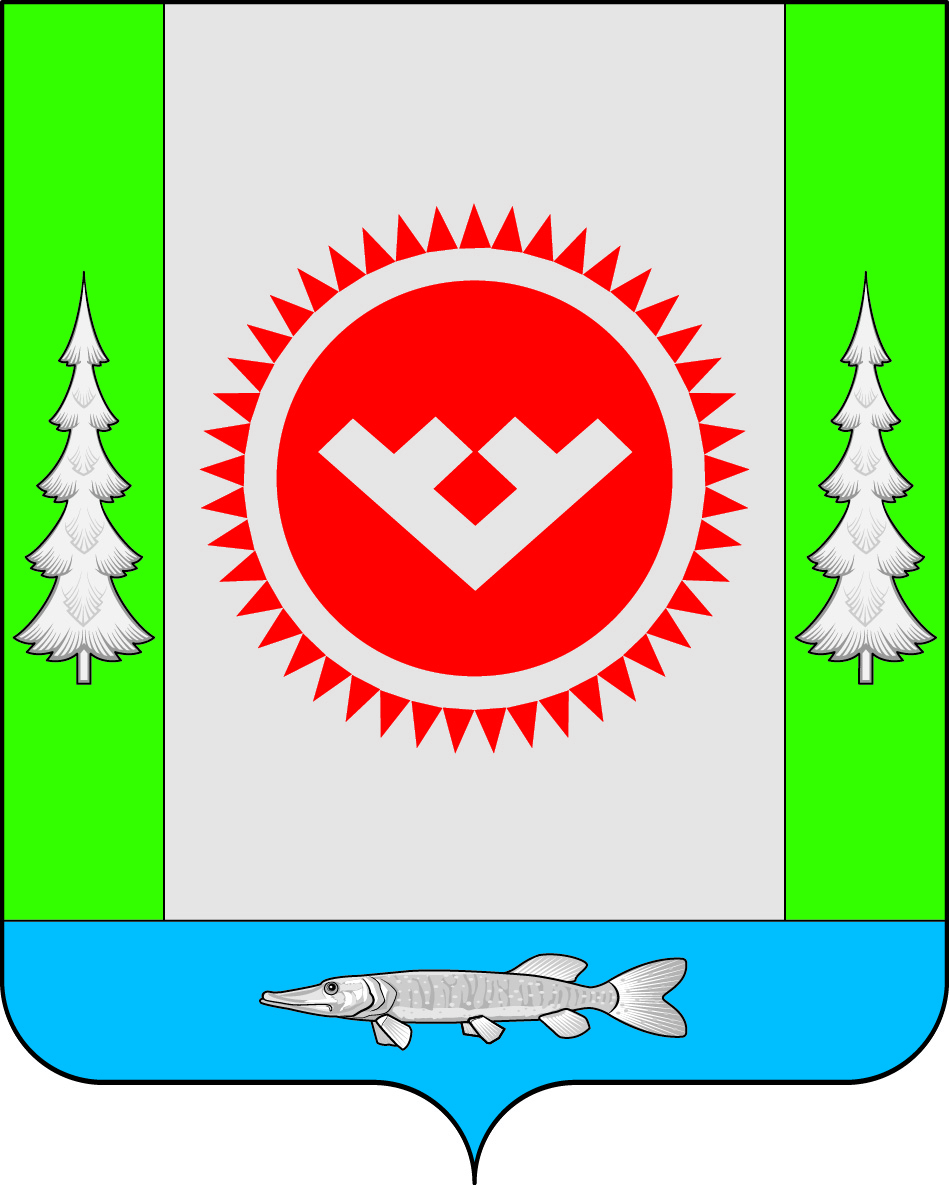 АДМИНИСТРАЦИЯГОРОДСКОГО ПОСЕЛЕНИЯ ОКТЯБРЬСКОЕОктябрьского районаХанты-Мансийского автономного округа - ЮгрыПОСТАНОВЛЕНИЕСОВЕТ ДЕПУТАТОВГОРОДСКОЕ ПОСЕЛЕНИЕ ОКТЯБРЬСКОЕОктябрьского районаХанты-Мансийского автономного округа - ЮгрыРЕШЕНИЕ ««    »2020г. №пгт. Октябрьскоепгт. Октябрьскоепгт. Октябрьскоепгт. Октябрьскоепгт. Октябрьскоепгт. Октябрьскоепгт. Октябрьскоепгт. Октябрьскоепгт. Октябрьскоепгт. ОктябрьскоеГлава городского поселения Октябрьское ________________В.В. Сенченков		«_____» _______________ 2020 г.  Председатель Совета депутатовгородского поселения Октябрьское _______________Н.В. Хайдукова	«_____» _______________ 2020 г. №Пункт проекта решения Совета депутатов городского поселения Октябрьское «О бюджете муниципального образования городское поселение Октябрьское на 2021 и на плановый период 2022 и 2023 годов»Текст проектаТекст поправкиТекст проекта с учетом поправки